Home Learning – Puffins – Week 1Please use the provided homework book to record home learning. The sheets from this pack can be stuck into homework books if you wish.MathsOnline MyMaths homework will be updated on Friday. Addition Methods +Choose a method to add and write in your homework book:35 + 24 =                             16 + 13 =                         20 + 21 =Subtraction Methods -Choose a method to take away and write in your homework book:35 - 11 =                             16 - 10 =                         30 - 21 =Multiplication Methods x   how many times will you count?Choose a method to multiply and write in your homework book:5 times tables - 2 x 5 =                             5 x 5 =                         6 x 5 =2 times tables - 4 x 2 =                             6 x 2 =                         5 x 2 =10 times tables -3 x 10 =                          6 x 10 =                        4 x 10 =Division Methods                 how many in each group?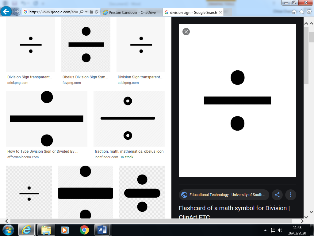 Choose a method to divide and write in your homework book:10 2 =                             12        3 =                         10       5 =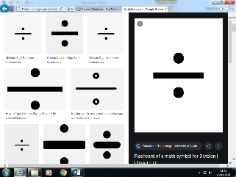 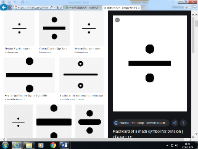 EnglishReading:Search for our Phonic sounds when reading Ask/answer comprehension questions about the book.Phonic games and activities - www.phonicsplay.co.uk where children can revise phase 3, phase 4 and phase 5 sounds.Writing:Create a poster about washing your handsUse apostrophe to contract words (see sheet below)Spellings – write in sentences Spellings – speed write (children have 1 minute to write one spelling word as many times as they can)Spellings – word search (template below)Spellings:Below are ALL the spellings for KS1. Please practice the highlighted words for this week.Contractions using an apostrophe:Can not = I am =It is =We will =He should = He’ll =Didn’t =Hasn’t =Haven’t =Don’t =Blank word search for spellings:My Words SearchWords hidden in my word searchHistoryDraw/create a King or Queen. What is their name? What Law would they make?Science Go on a materials hunt around your house What properties do these materials have? (soft, hard, smooth, rough, flexible, waterproof, transparent)Useful websitesEnglish:KS1 SATs - https://www.gov.uk/government/publications/key-stage-1-tests-2019-english-reading-test-materials Phonics Revision - www.phonicsplay.co.uk Maths:KS1 SATs -  https://www.gov.uk/government/publications/key-stage-1-tests-2019-mathematics-test-materialsHomework site - https://www.mymaths.co.uk/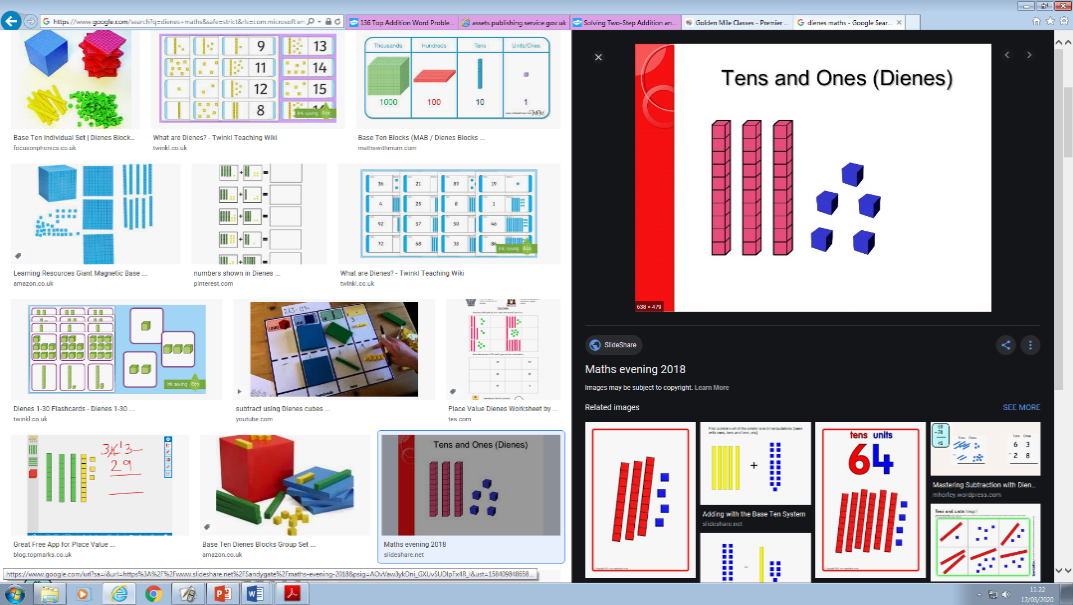 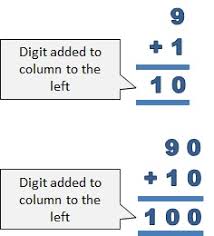 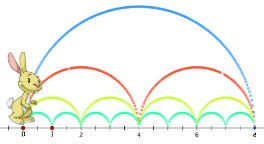 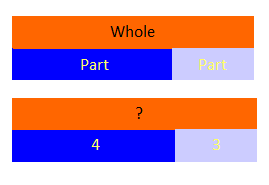 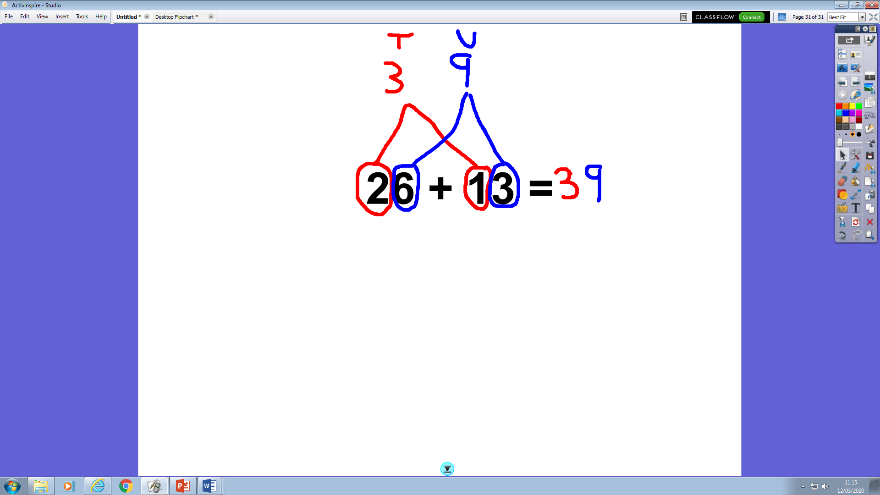 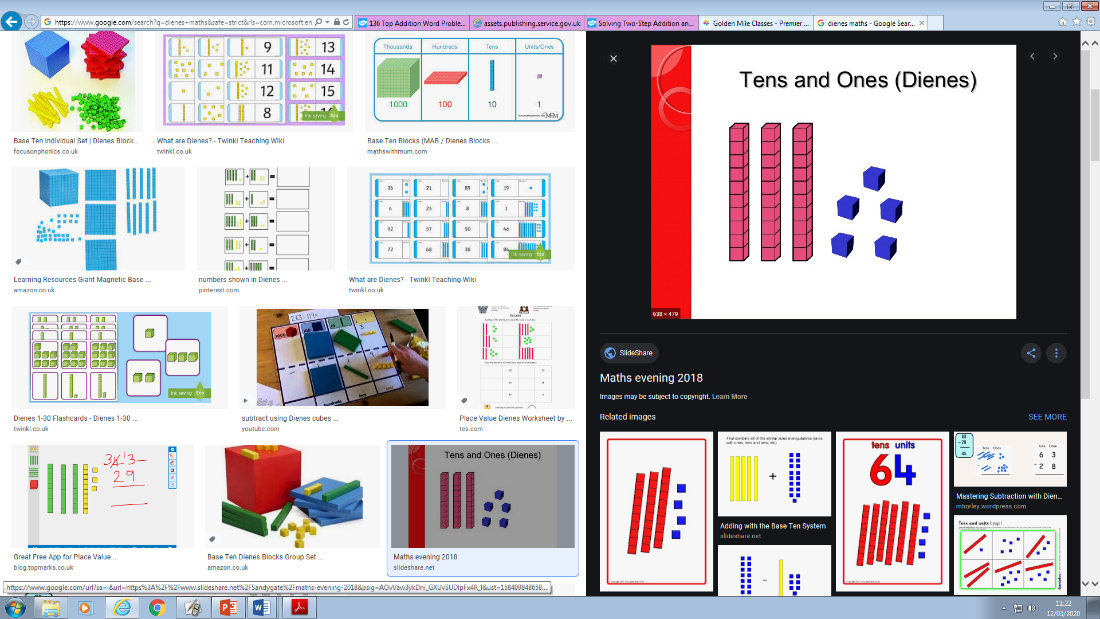 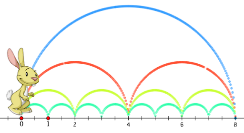 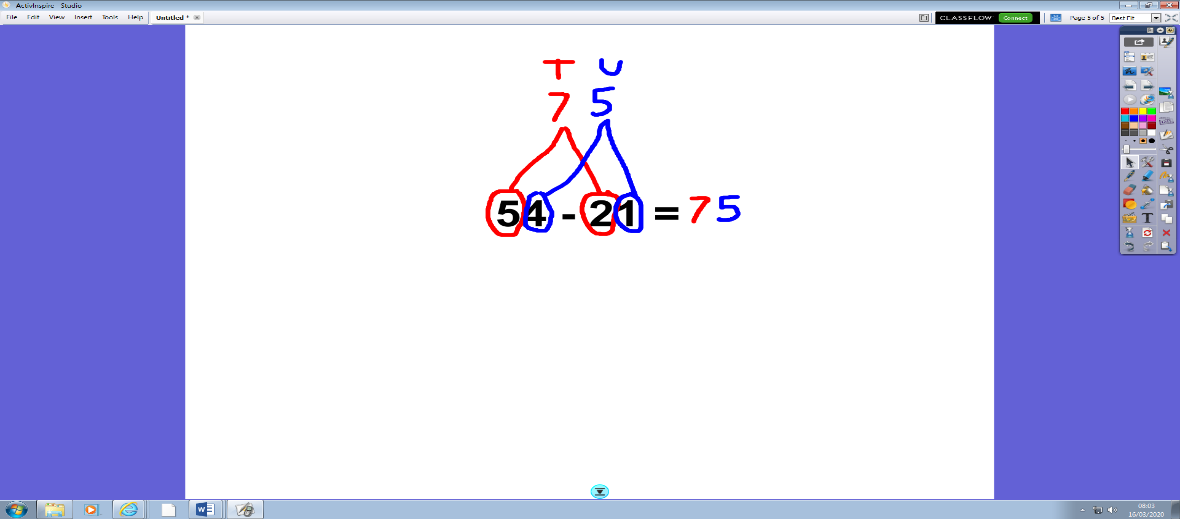 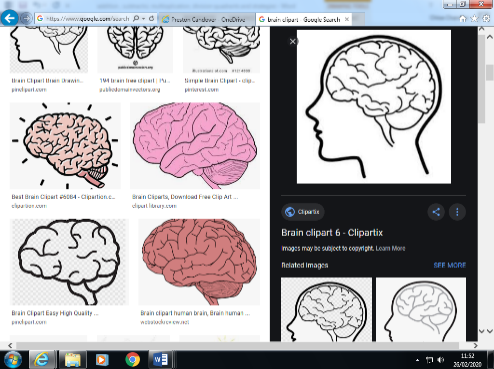 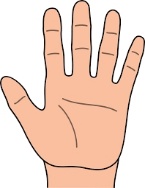 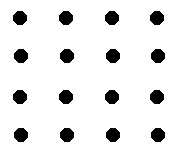 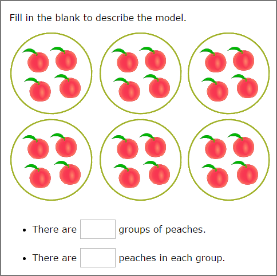 Year 1Year 1Year 2Year 2theadototodayofsaidsaysarewerewasishishasIyouyourtheybehemeshewenogosobymyheretherewherelovecomesomeoneonceaskfriendschoolputpullfullhouseourdoorfloorpoorbecausefindkindmindbehindchildchildrenwildclimbmostonlybotholdcoldgoldholdeveryeverybodyevengreatbreaksteakprettybeautifulafterfatspastlastfatherclassgrasspassplantpathbathhourmoveproveimprovesuresugareyecouldwouldshouldwhowholeanymanyclothesbusypeoplewateragainhalfmoneyMrMrs ParentsChristmas